SERVICE DIFFICULTY REPORTTo be used for reporting of Failures, Malfunctions and Defects as required  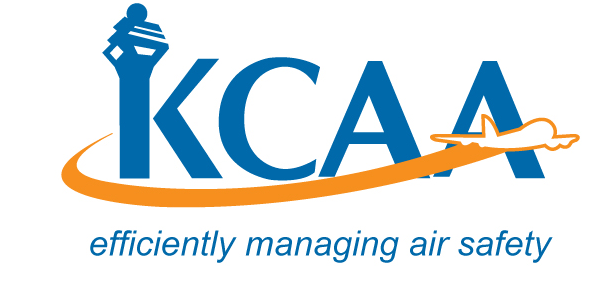 Form: AC-AWS001C 1 Aircraft Registration 1 Aircraft Registration 1 Aircraft Registration 2 (a) Address of the Civil Aviation Authority 2 (a) Address of the Civil Aviation Authority 2 (a) Address of the Civil Aviation Authority 2 (a) Address of the Civil Aviation Authority 2 (a) Address of the Civil Aviation Authority 2 (a) Address of the Civil Aviation Authority 2 (a) Address of the Civil Aviation Authority 3 Date of Occurrence3 Date of Occurrence4 Location:4 Location:4 Location:2 (b) (Address of State of  Authority) 2 (b) (Address of State of  Authority) 2 (b) (Address of State of  Authority) 2 (b) (Address of State of  Authority) 2 (c) (Address of Type Certificate Holder)2 (c) (Address of Type Certificate Holder)2 (c) (Address of Type Certificate Holder)5 Date 	Submitted5 Date 	Submitted4 Location:4 Location:4 Location:2 (b) (Address of State of  Authority) 2 (b) (Address of State of  Authority) 2 (b) (Address of State of  Authority) 2 (b) (Address of State of  Authority) 2 (c) (Address of Type Certificate Holder)2 (c) (Address of Type Certificate Holder)2 (c) (Address of Type Certificate Holder)6OPEN   CLOSEDMakeMakeModelModelModelModelSerial No.8 Phase of Operation/Maintenance Ground  	Taxi	Take-off      Climb      Cruise    			Descent    Landing 8 Phase of Operation/Maintenance Ground  	Taxi	Take-off      Climb      Cruise    			Descent    Landing 7 (a) Aircraft7 (a) Aircraft7 (a) Aircraft8 Phase of Operation/Maintenance Ground  	Taxi	Take-off      Climb      Cruise    			Descent    Landing 8 Phase of Operation/Maintenance Ground  	Taxi	Take-off      Climb      Cruise    			Descent    Landing (b) Powerplant(b) Powerplant(b) Powerplant8 Phase of Operation/Maintenance Ground  	Taxi	Take-off      Climb      Cruise    			Descent    Landing 8 Phase of Operation/Maintenance Ground  	Taxi	Take-off      Climb      Cruise    			Descent    Landing (c) Propeller(c) Propeller(c) Propeller8 Phase of Operation/Maintenance Ground  	Taxi	Take-off      Climb      Cruise    			Descent    Landing 8 Phase of Operation/Maintenance Ground  	Taxi	Take-off      Climb      Cruise    			Descent    Landing 9 System/Component (assembly that includes Part)9 System/Component (assembly that includes Part)9 System/Component (assembly that includes Part)9 System/Component (assembly that includes Part)9 System/Component (assembly that includes Part)9 System/Component (assembly that includes Part)9 System/Component (assembly that includes Part)9 System/Component (assembly that includes Part)9 System/Component (assembly that includes Part)9 System/Component (assembly that includes Part)8 Phase of Operation/Maintenance Ground  	Taxi	Take-off      Climb      Cruise    			Descent    Landing 8 Phase of Operation/Maintenance Ground  	Taxi	Take-off      Climb      Cruise    			Descent    Landing NameMakeMakeMakeModelModelModelModelSerial No.Serial No.8 Phase of Operation/Maintenance Ground  	Taxi	Take-off      Climb      Cruise    			Descent    Landing 8 Phase of Operation/Maintenance Ground  	Taxi	Take-off      Climb      Cruise    			Descent    Landing 8 Phase of Operation/Maintenance Ground  	Taxi	Take-off      Climb      Cruise    			Descent    Landing 8 Phase of Operation/Maintenance Ground  	Taxi	Take-off      Climb      Cruise    			Descent    Landing 8 Phase of Operation/Maintenance Ground  	Taxi	Take-off      Climb      Cruise    			Descent    Landing 8 Phase of Operation/Maintenance Ground  	Taxi	Take-off      Climb      Cruise    			Descent    Landing 10 Specific Part (of Component) causing problem10 Specific Part (of Component) causing problem10 Specific Part (of Component) causing problem10 Specific Part (of Component) causing problem10 Specific Part (of Component) causing problem10 Specific Part (of Component) causing problem10 Specific Part (of Component) causing problem10 Specific Part (of Component) causing problem10 Specific Part (of Component) causing problem10 Specific Part (of Component) causing problem11 Submitted by:Operator     AMO  Air Traffic Controller  Pilot            AMEL 11 Submitted by:Operator     AMO  Air Traffic Controller  Pilot            AMEL NameNameNumberNumberNumberNumberPart/Defect LocationPart/Defect LocationPart/Defect LocationPart/Defect Location11 Submitted by:Operator     AMO  Air Traffic Controller  Pilot            AMEL 11 Submitted by:Operator     AMO  Air Traffic Controller  Pilot            AMEL 11 Submitted by:Operator     AMO  Air Traffic Controller  Pilot            AMEL 11 Submitted by:Operator     AMO  Air Traffic Controller  Pilot            AMEL 12	ATA Code13 Part TT13 Part TT13 Part TT14	Part TSO14	Part TSO14	Part TSO14	Part TSO15 Part Condition15 Part Condition11 Submitted by:Operator     AMO  Air Traffic Controller  Pilot            AMEL 11 Submitted by:Operator     AMO  Air Traffic Controller  Pilot            AMEL 11 Submitted by:Operator     AMO  Air Traffic Controller  Pilot            AMEL 11 Submitted by:Operator     AMO  Air Traffic Controller  Pilot            AMEL 16 	Comments (Describe the service difficulty and the circumstances under which it occurred. State probable cause and recommended corrective action to prevent recurrence, use reverse side if needed.)16 	Comments (Describe the service difficulty and the circumstances under which it occurred. State probable cause and recommended corrective action to prevent recurrence, use reverse side if needed.)16 	Comments (Describe the service difficulty and the circumstances under which it occurred. State probable cause and recommended corrective action to prevent recurrence, use reverse side if needed.)16 	Comments (Describe the service difficulty and the circumstances under which it occurred. State probable cause and recommended corrective action to prevent recurrence, use reverse side if needed.)16 	Comments (Describe the service difficulty and the circumstances under which it occurred. State probable cause and recommended corrective action to prevent recurrence, use reverse side if needed.)16 	Comments (Describe the service difficulty and the circumstances under which it occurred. State probable cause and recommended corrective action to prevent recurrence, use reverse side if needed.)16 	Comments (Describe the service difficulty and the circumstances under which it occurred. State probable cause and recommended corrective action to prevent recurrence, use reverse side if needed.)16 	Comments (Describe the service difficulty and the circumstances under which it occurred. State probable cause and recommended corrective action to prevent recurrence, use reverse side if needed.)16 	Comments (Describe the service difficulty and the circumstances under which it occurred. State probable cause and recommended corrective action to prevent recurrence, use reverse side if needed.)16 	Comments (Describe the service difficulty and the circumstances under which it occurred. State probable cause and recommended corrective action to prevent recurrence, use reverse side if needed.)16 	Comments (Describe the service difficulty and the circumstances under which it occurred. State probable cause and recommended corrective action to prevent recurrence, use reverse side if needed.)16 	Comments (Describe the service difficulty and the circumstances under which it occurred. State probable cause and recommended corrective action to prevent recurrence, use reverse side if needed.)17Name________________________   Signature _________________ Date ______________17Name________________________   Signature _________________ Date ______________17Name________________________   Signature _________________ Date ______________17Name________________________   Signature _________________ Date ______________17Name________________________   Signature _________________ Date ______________17Name________________________   Signature _________________ Date ______________17Name________________________   Signature _________________ Date ______________17Name________________________   Signature _________________ Date ______________17Name________________________   Signature _________________ Date ______________17Name________________________   Signature _________________ Date ______________17Name________________________   Signature _________________ Date ______________17Name________________________   Signature _________________ Date ______________